Об установлении тарифов на платные услуги, предоставляемые и выполняемыеМуниципальным автономнымобщеобразовательным учреждением «Средняя общеобразовательная школа – сад № 10» города КогалымаВ соответствии с пунктом 4 части 1 статьи 17 Федерального закона                 от 06.10.2003 №131-ФЗ «Об общих принципах организации местного самоуправления в Российской Федерации», Уставом города Когалыма, решением Думы города Когалыма от 26.09.2013 №320-ГД «Об утверждении Порядка установления тарифов на услуги (работы), предоставляемые (выполняемые) муниципальными предприятиями и учреждениями в городе Когалыме», постановлением Администрации города Когалыма от 14.04.2016 №1048 «Об утверждении Положения о платных услугах (работах), предоставляемых (выполняемых) муниципальными предприятиями и учреждениями на территории города Когалыма»:1. Установить: 1.1 тарифы на платные дополнительные образовательные услуги, предоставляемые и выполняемые Муниципальным автономным общеобразовательным учреждением «Средняя общеобразовательная школа - сад № 10» города Когалыма, согласно приложению 1 к настоящему постановлению;1.2. тарифы на платные услуги, предоставляемые и выполняемые Муниципальным автономным общеобразовательным учреждением «Средняя общеобразовательная школа - сад № 10» города Когалыма, согласно приложению 2 к настоящему постановлению.2. Муниципальному автономному общеобразовательному учреждению «Средняя общеобразовательная школа – сад № 10» города Когалыма (С.Г.Гришина):2.1. исполнять обязанности по размещению информации о платных дополнительных образовательных услугах, тарифах на платные дополнительные образовательные услуги в наглядной и доступной форме в месте фактического осуществления образовательной деятельности;2.2. обеспечивать контроль за стоимостью, организацией и качеством оказываемых платных дополнительных образовательных услуг.3. Постановление Администрации города Когалыма от 26.08.2022 №1937 «Об установлении тарифов на платные дополнительные образовательные услуги, предоставляемые и выполняемые Муниципальным автономным общеобразовательным учреждением «Средняя общеобразовательная школа - сад № 10» города Когалыма» признать утратившим силу.4. Настоящее постановление вступает в силу с 01.09.20235. Управлению экономики Администрации города Когалыма                   (Е.Г.Загорская) направить в юридическое управление Администрации города Когалыма текст постановления и приложение к нему, его реквизиты, сведения об источнике официального опубликования в порядке и сроки, предусмотренные распоряжением Администрации города Когалыма                       от 19.06.2013 №149-р «О мерах по формированию регистра муниципальных нормативных правовых актов Ханты-Мансийского автономного                    округа - Югры» для дальнейшего направления в Управление государственной регистрации нормативных правовых актов Аппарата Губернатора                   Ханты-Мансийского автономного округа - Югры.6. Опубликовать настоящее постановление и приложение к нему в газете «Когалымский вестник» и разместить на официальном сайте Администрации города Когалыма в информационно-телекоммуникационной сети «Интернет» (www.admkogalym.ru).7. Контроль за выполнением постановления возложить на заместителя главы города Когалыма Т.И.Черных.Приложение 1к постановлению Администрациигорода КогалымаТарифына платные дополнительные образовательные услуги, предоставляемые и выполняемые Муниципальным автономным общеобразовательным учреждением «Средняя общеобразовательная школа – сад № 10» города Когалыма Вводится в действие с 01 сентября 2023 годаТаблица 1Таблица 2Тарифына платные услуги, предоставляемыеи выполняемые Муниципальным автономным общеобразовательным учреждением «Средняя общеобразовательная школа – сад №10» города КогалымаВводится в действие с 01 сентября 2023 года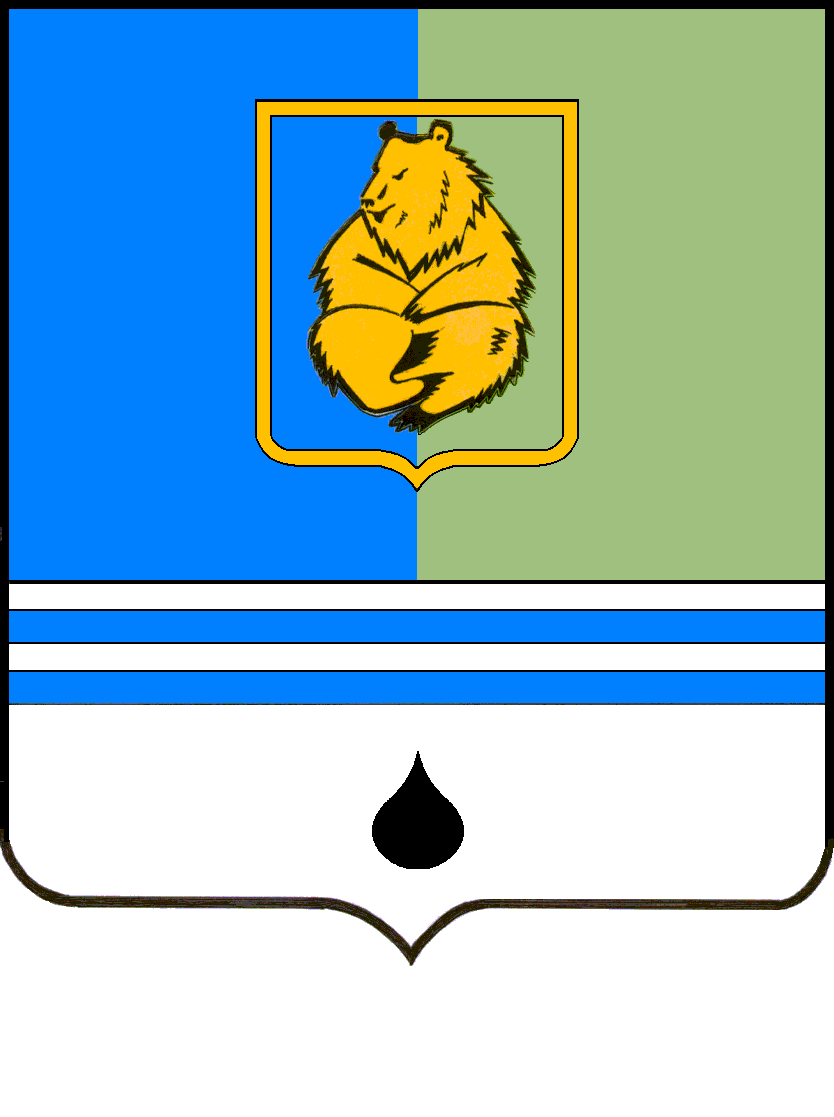 ПОСТАНОВЛЕНИЕАДМИНИСТРАЦИИ ГОРОДА КОГАЛЫМАХанты-Мансийского автономного округа - ЮгрыПОСТАНОВЛЕНИЕАДМИНИСТРАЦИИ ГОРОДА КОГАЛЫМАХанты-Мансийского автономного округа - ЮгрыПОСТАНОВЛЕНИЕАДМИНИСТРАЦИИ ГОРОДА КОГАЛЫМАХанты-Мансийского автономного округа - ЮгрыПОСТАНОВЛЕНИЕАДМИНИСТРАЦИИ ГОРОДА КОГАЛЫМАХанты-Мансийского автономного округа - Югрыот [Дата документа]от [Дата документа]№ [Номер документа]№ [Номер документа]от [Дата документа] № [Номер документа]№п/пНаименование услугиКоличество человек в группеОбъем,час/месяцТариф в месяц, руб./чел.1.Проведение занятий по дополнительным образовательным программам:Проведение занятий по дополнительным образовательным программам:Проведение занятий по дополнительным образовательным программам:Проведение занятий по дополнительным образовательным программам:1.1.подготовка детей к школе15402790,001.2.по предметам582220,001.2.по предметам1081110,001.3.физкультурно-оздоровительные занятия6812161615,002325,003020,001.3.физкультурно-оздоровительные занятия1281216800,001160,001510,001.4.присмотр и уход за детьми в группах продлённого дня, оказание помощи в подготовке домашнего задания15603125,00N п/пНаименование услугиЕдиница измеренияТариф, руб.1.Занятия по дополнительной образовательной программе «Lego-конструирование и образовательная робототехника»Группа 10 человек1 человек/1 занятие342,002.Занятия по дополнительной образовательной программе «Шахматы»Группа 10 человек1 человек/1 занятие60,003.Занятия по дополнительной образовательной программе «Акварелька»Группа 10 человек1 человек/1 занятие113,004.Занятия по дополнительной образовательной программе «Английский для дошкольников»Группа 10 человек1 человек/1 занятие124,005.Занятия по дополнительной образовательной программе «Оздоровительное плавание»Группа 10 человек1 человек/1 занятие166,006.Занятия по дополнительной образовательной программе «Песочные фантазии»Группа 10 человек1 человек/1 занятие194,007.Занятия по дополнительной образовательной программе «Скоро в школу»Группа 10 человек1 человек/1 занятие110,008.Занятия по дополнительной образовательной программе «Юные олимпийцы»Группа 10 человек1 человек/1 занятие108,009.Занятия по дополнительной образовательной программе «Фитнес - kids»Группа 10 человек1 человек/1 занятие85,00Приложение 2к постановлению Администрациигорода КогалымаПриложение 2к постановлению Администрациигорода Когалымаот [Дата документа] № [Номер документа]N п/пНаименование услугиЕдиница измеренияТариф, руб.Тариф, руб.N п/пНаименование услугиЕдиница измеренияБез НДСс НДС1.«Кислородный коктейль»1 порция47,5057,00